The Derby High School Weekly RoundupWC 22nd May 2023THE FULL TRAILER FOR TWENTY AT THE MET IS NOW AVAILABLE TO WATCH ON OUR TWITTER. THANK YOU AGAIN TO ALL THOSE INVOLVED!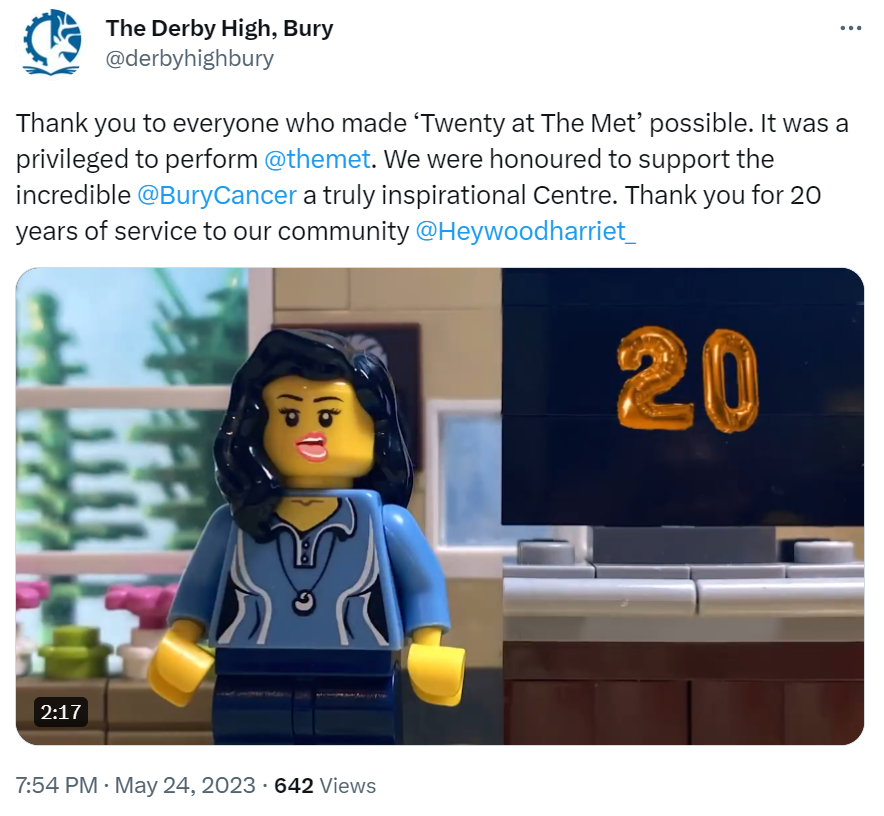 WELL DONE 8R! 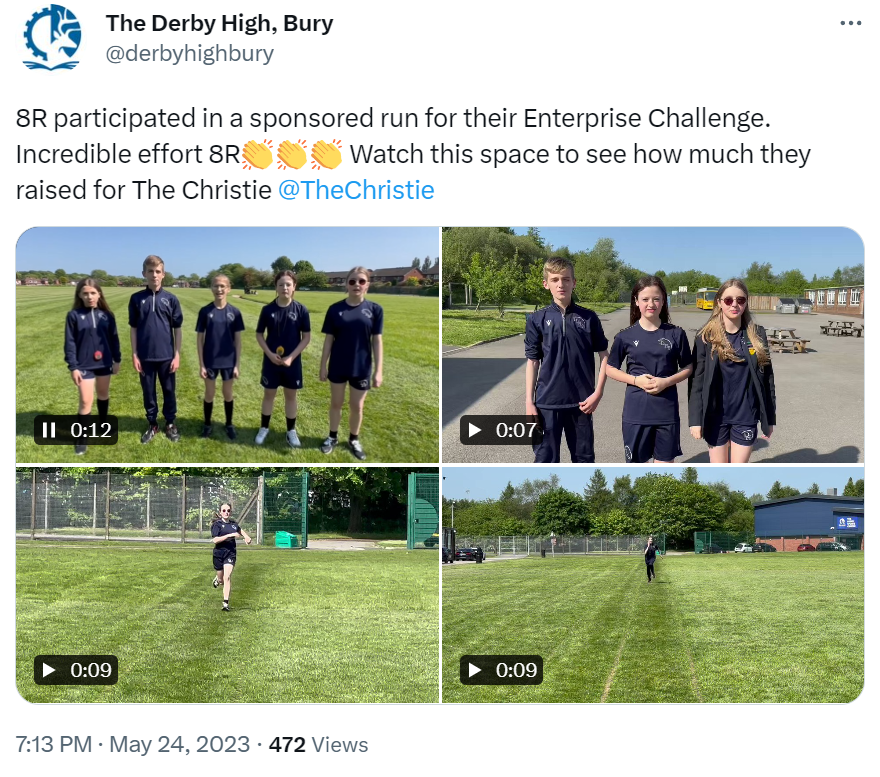 THANK YOU AGAIN DANI FOR THIS EXCITING OPPORTUNITY FOR OUR STUDENT LEADERS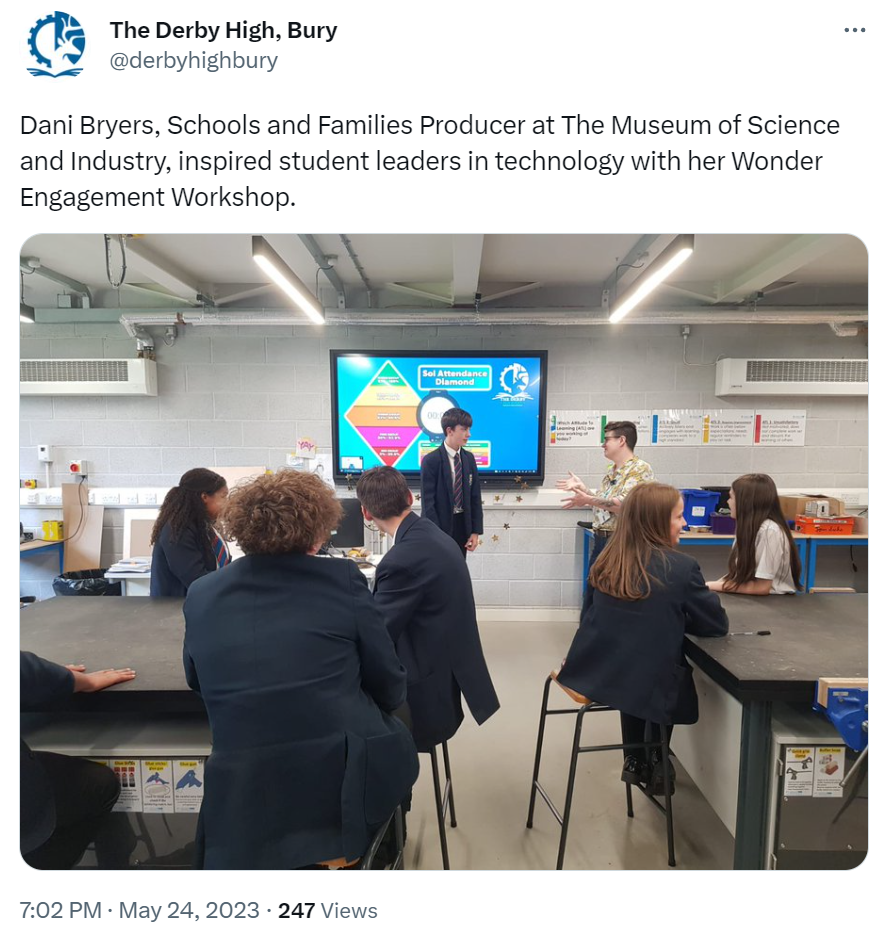 #MENTALHEALTHMATTERS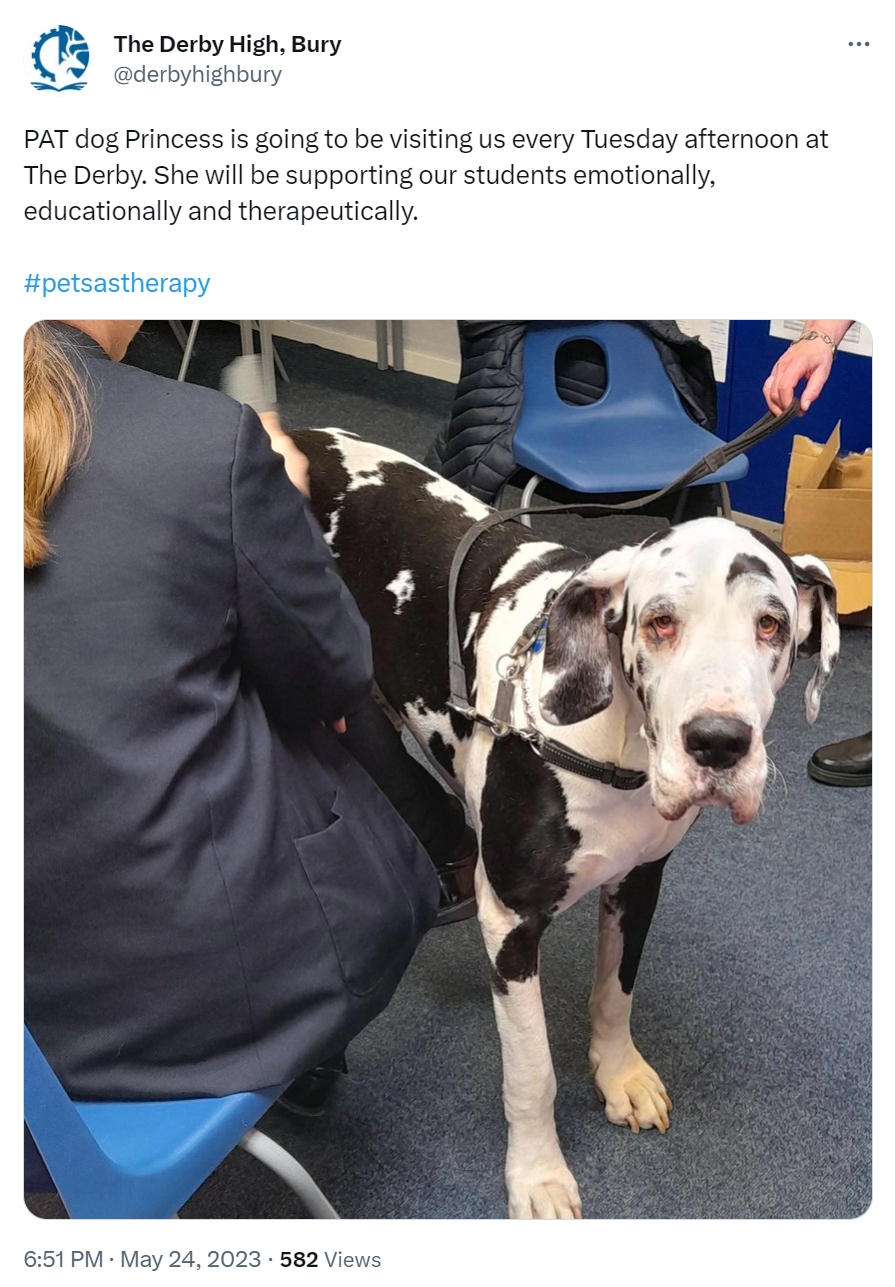 #THEDERBYDIPLOMA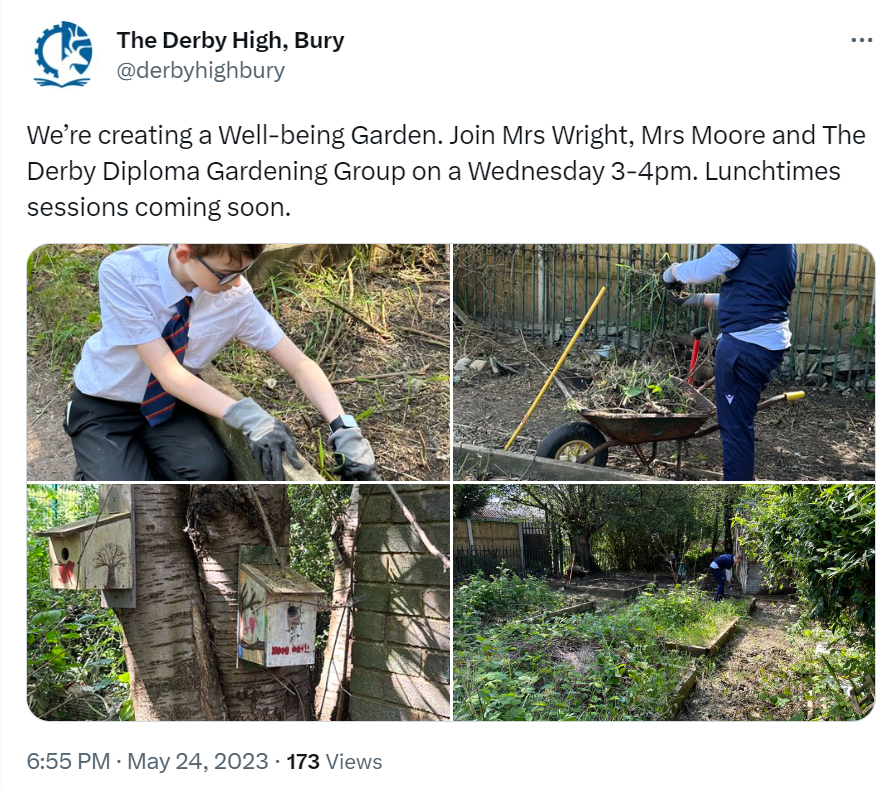 GOOD LUCK TO ALL YEAR 11 STUDENTS STARTING THEIR GCSE EXAMINATIONS THIS WEEK. WE OFFER OUR CONTINUING SUPPORT AND GUIDENCE #INSPIREDTOMAKEADIFFERENCE 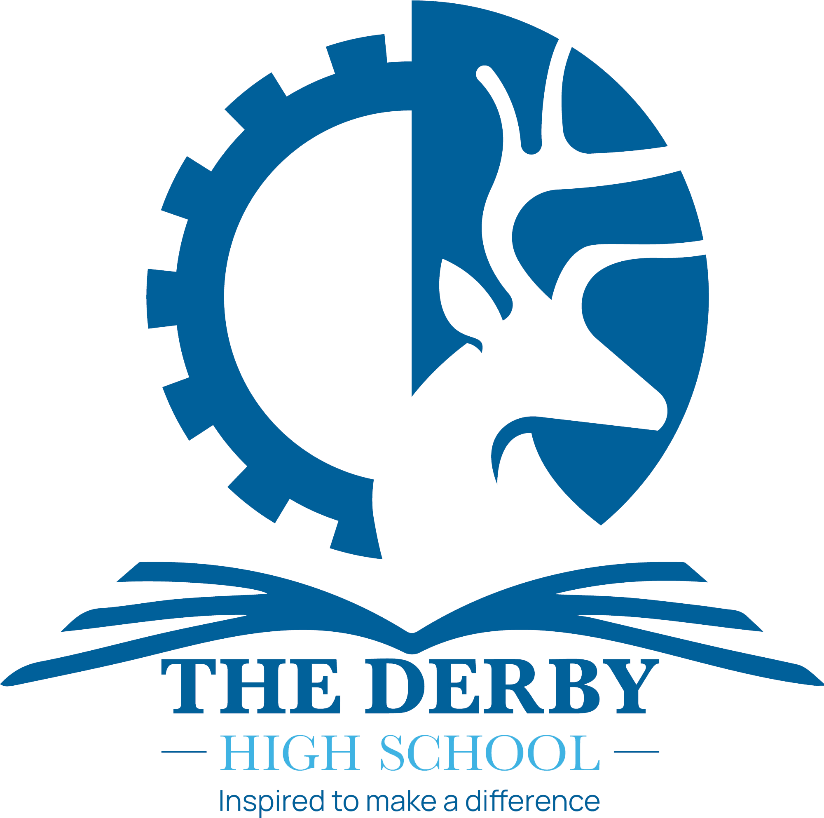 You can download all The Derby Diploma posters and timetable using this LINK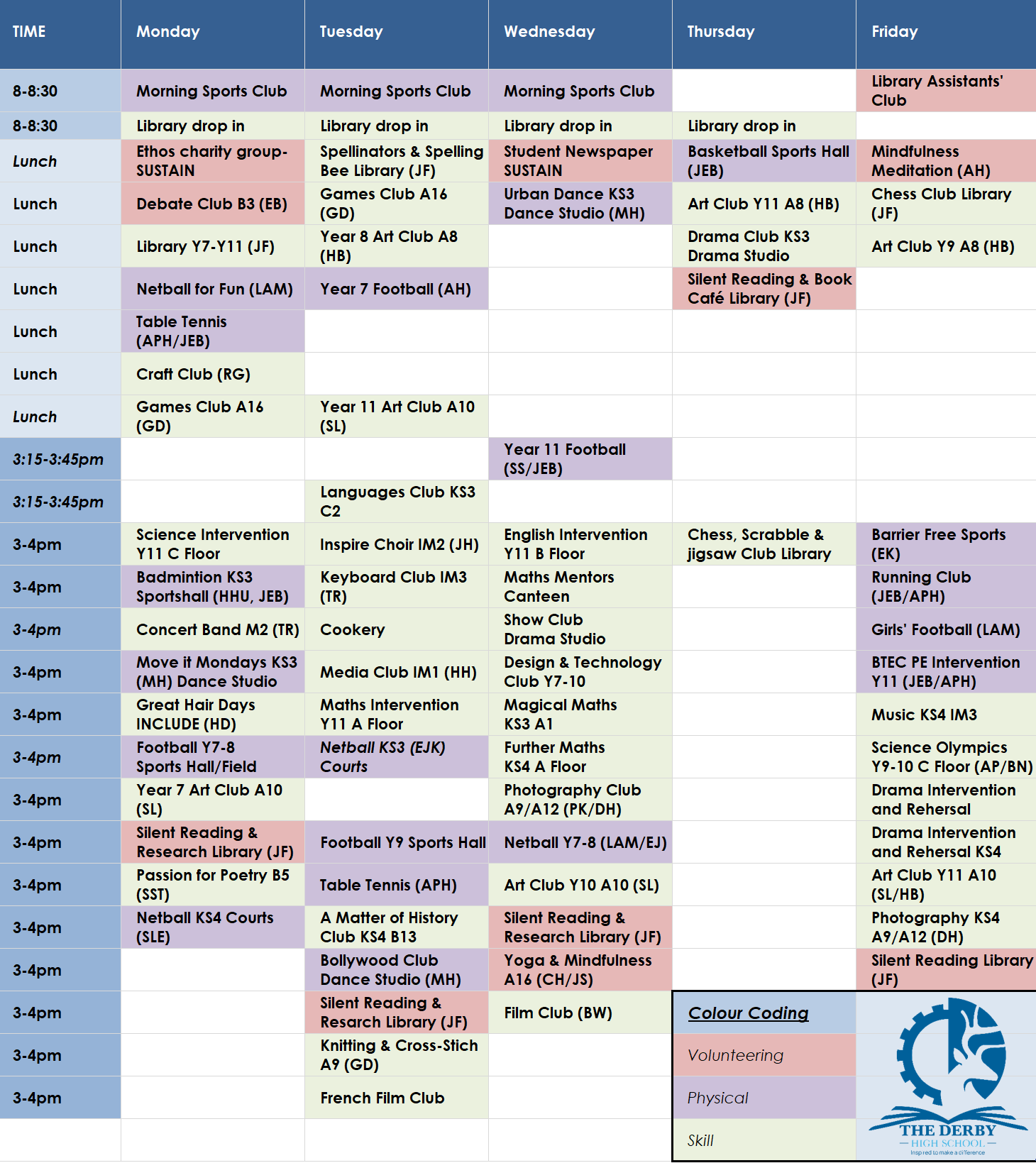 